GUÍA DE APRENDIZAJE N° 10HUMANISMO RENACENTISTAINSTRUCCIONES GENERALES:Responde lo solicitado en el cuaderno personal de la asignatura CON LÁPIZ DE PASTA Y LETRA LEGIBLE, solo las respuestas, respetando la enumeración de esta guía. También se pueden redactar las respuestas en algún procesador de textos (como MS Word).Mantén el orden, limpieza y ortografía en el trabajo.Una vez finalizado el desarrollo de la guía, envía las respuestas al mail del profesor que aparece a continuación. Si se escribió en el cuaderno, se envían las fotografías de las respuestas. Si se escribió en el procesador de textos, se envía el archivo. Importante: En el asunto del correo, indicar nombre y curso.Una vez recepcionado y probado que el archivo no está dañado, el profesor acusará recibo del mismo, siendo su comprobante de entrega. Es responsabilidad del estudiante el correcto ingreso de la dirección electrónica y la carga del archivo.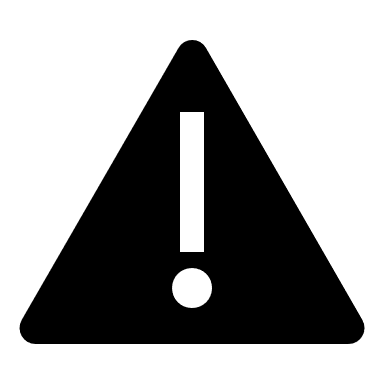 IMPORTANTE: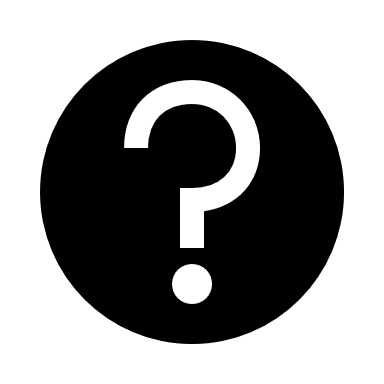 En caso de consultas, escribir al mail de tu profesor: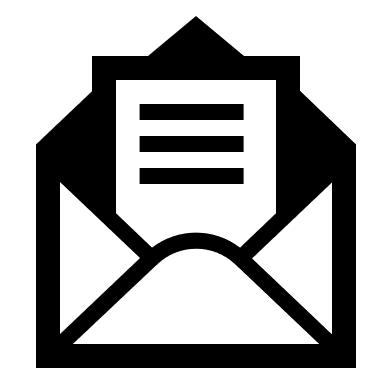 - Leonardo Allendes: leonardoallendes@maxsalas.cl - Rebeca Bustos: rebeca.bustos@maxsalas.cl- Fernando Herrera: fernandoherrera@maxsalas.cl - Victoria Herrera: victoria.herrera.quiroga@gmail.com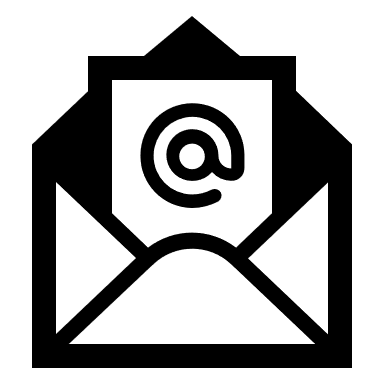 - Andrés Osorio: andres.osorio@maxsalas.cl- Viviana Quiero: vivianaquiero@maxsalas.cl- Juliet Turner: jccturner@gmail.com 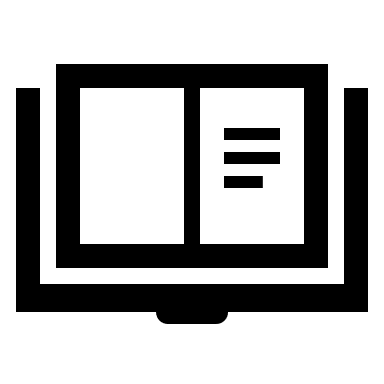 ACTIVIDAD:1.- Define con tus palabras el concepto de Humanismo.I.- A partir de la lectura de las páginas 10 y 11, observa la pintura y responde:2.- ¿Qué escena se representa? Descríbela.3.- ¿Qué personajes piensas que están representados?, ¿cómo son representados?4.- ¿Qué características humanas se pretende destacar en la escena?5. ¿Qué habrá querido transmitir el autor en esta escena?II.- A partir de la lectura de las páginas 10 y 11, observa las fuentes y organizadores gráficos. Luego, responde:6.- ¿Quiénes son los dos personajes presentes en la fuente B ?, ¿cuál es el mensaje principal del texto?7.- Identifica dos similitudes entre las fuentes A y B.8.- ¿Qué tienen en común los hechos señalados en la línea de tiempo? Considera su naturaleza y cuándo y dónde ocurrieron.EVALÚO LO QUE HE APRENDIDODespués de haber desarrollado esta actividad, te invitamos a completar la siguiente tabla de autoevaluación. Marca con un ticket ()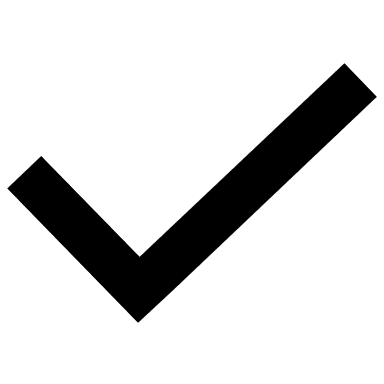 3: Logrado, 2: Parcialmente logrado, 1: Por lograr.*: Para este nivel debes haber logrado explicar al menos un indicador de cada categoría (Saber, Saber hacer y Saber ser).¿Qué contenido, habilidad o actitud creo que tengo más débil?, ¿cómo puedo reforzarlo?AsignaturaHistoria, geografía y ciencias socialesNIVEL8° Año BásicoUNIDADunidad 1: Los inicios de la modernidad: humanismo, Reforma y el choque de dos mundosOBJETIVO DE APRENDIZAJE O HABILIDADESAnalizar, apoyándose en diversas fuentes, la centralidad del ser humano y su capacidad de transformar el mundo en las expresiones culturales del Humanismo y del Renacimiento.LA CENTRALIDAD DEL SER HUMANO EN EL QUEHACER INTELECTUALHasta ahora, he logrado…123SaberExplicar las características del Humanismo.SaberExplicar los cambios en la mentalidad del ser humano en el período.Saber hacerAnalizar fuentes escritas para elaborar conclusiones sobre la temática abordada.Saber hacerAnalizar fuentes pictóricas y estadísticas, relacionándolas con el período estudiado.Saber serDesarrollar actitudes de responsabilidad frente al trabajo remoto en período de emergencia sanitaria.Nivel óptimo*Nivel medioNivel insuficienteTienes 4 o más indicadores logrados.Tienes 3 indicadores logrados o al menos 4 indicadores parcialmente logrados.Tienes 3 o más indicadores por lograr.